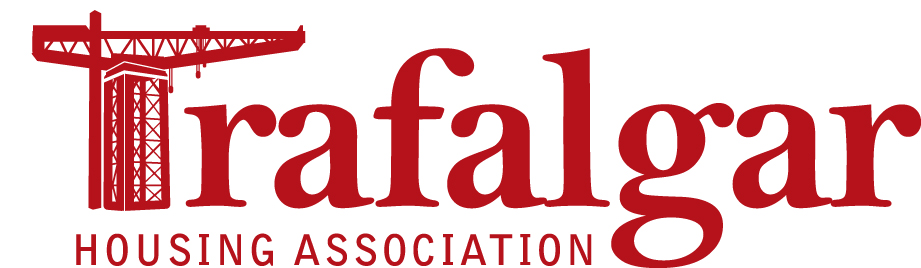 Committee Application FormPersonal DetailsName:										Home Address:								Email Address:								Mobile No:	 								Home Tel No:									Work Tel No:									Are you employed? 									Yes/NoIf ‘yes’, please give details: Are you (or have you been) involved in other voluntary work? 			Yes/NoIf ‘yes’, please provide details: Please describe why you are interested in joining Trafalgar Housing Association’s Management Committee? Please describe what experience and skills you could bring which would benefit Trafalgar Housing AssociationPlease specify any days of the week you would not be available: Please specify times not available:Signature							Date 								Please return to (by 5pm Friday 20 March 2020):Paul McShaneDirectorTrafalgar Housing Association430a Dumbarton RoadDalmuirClydebank G81 4DXPaulMcShane@trafalgarha.co.ukName & address ofemployerFrommonth/yearTomonth/yearPosition held and main duties  Where do/did you volunteerDatesMain tasks  